Вх. № ..........................................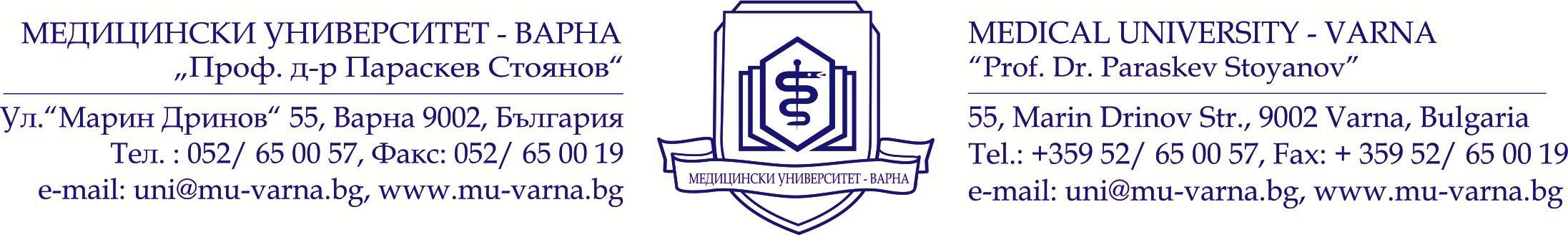 ДОИНЖ. ДЕЯН ГРЪНЧАРОВ ПОМОЩНИК-РЕКТОРНА МЕДИЦИНСКИ УНИВЕРСИТЕТ-ВАРНАД О К Л А Дот Нина Куликова – Ръководител отдел „Управление на собствеността““ към Медицински университет „Проф. д-р Параскев Стоянов“ - ВарнаОтносно: Публикуване на Интернет страницата на МУ-Варна на „Задание за определяне обхвата и съдържанието на Доклад за екологична оценка на ПУП-ПРЗ на имоти в местност “Малка чайка“ - гр. Варна“УВАЖАЕМИ  ИНЖЕНЕР ГРЪНЧАРОВ,В изпълнение на Договор № РД-2/27.09.2019г. „Екологика Русе“ ЕООД е изготвило  „Задание за определяне обхвата и съдържанието на Доклад за екологична оценка на Подробен устройствен план – план за регулация и застрояване на имоти в местност “Малка чайка“ - гр. Варна“, както и всички необходими документи за провеждане на предварителни консултации с компетентния орган – РИОСВ-Варна, специализирания компетентен орган – РЗИ-Варна, държавни институции и експлоатационни предприятия, относно обхвата на екологичната оценка.По процедура е необходимо заданието и графичните файлове да бъдат публикувани на сайта на МУ-Варна.Моля да бъдат публикувани на Интернет страницата на Медицински университет-Варна, сектор „Обяви“ приложените документи – обява, задание и графични файлове, като публикуването бъде удостоверено с подписване на протокол.Приложение: 1. „Задание за определяне обхвата и съдържанието на Доклад за екологична оценка на Подробен устройствен план – план за регулация и застрояване на имоти в местност “Малка чайка“ - гр. Варна“;2. ПУП-ПРЗ- план за застрояване;3. ПУП-ПРЗ – схема инфраструктура;4. Обява;5. Протокол за удостоверяване на публикациятаС уважение,Нина КуликоваРъководител отдел УС